Basic ASEAN Buddhist Photography Course 
Workshop: Buddhism and Multi-Culture in ASEAN through Lens  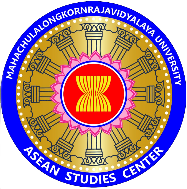 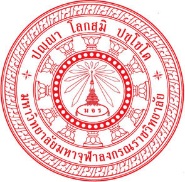 By ASEAN MCU Students Networks facilitated by ASEAN Studies CentreBuddhametta Room, Fourth Floor, Learning Complex*All trainees are required to come along with your own camera and computerThis workshop will be open from 6-26-02-2018All trainees must own their camera-DSLR or MirrorlessWeekDateContentsNoteDay 106-02-18IntroductionHow to Design Your Idea and prepare yourself before taking shotsBasic Composition – Aperture, Shutter Speed, ISOBefore photography-Study-Practice-Take-home works Day 209-02-18Basic Photography-CompositionWhen to use manualLow light photographyExposure CompensationWhen to use flash-Study-Practice-Take-home worksDay 313-02-18Action PhotographyEvent,Emotion,Movement,Sports,-Study-Practice-Take-home worksDay 415-02-18Portraits PhotographyLights / Skin tone /-Wedding Shots-Group Shots / -Self-Portraits-Children-Study-Practice-Take-home worksDay 519-02-18LandscapesNatural PhotographySeascapes/ Cityscape/ Landmarks-Study-PracticeTake-home worksDay 620-02-18Travel/Street photosAerial ShotsCulture & Traditions Seascapes/Waterfalls /Sunrise/Sunset/Snow-Study-Practice-Take-home worksDay 723-02-18Process: E-book Reading Publications: Poster, Brochure, Leftover,  Banner, leaflet, Booklet. Photobooks.Need computerDay 826-02-18Summary